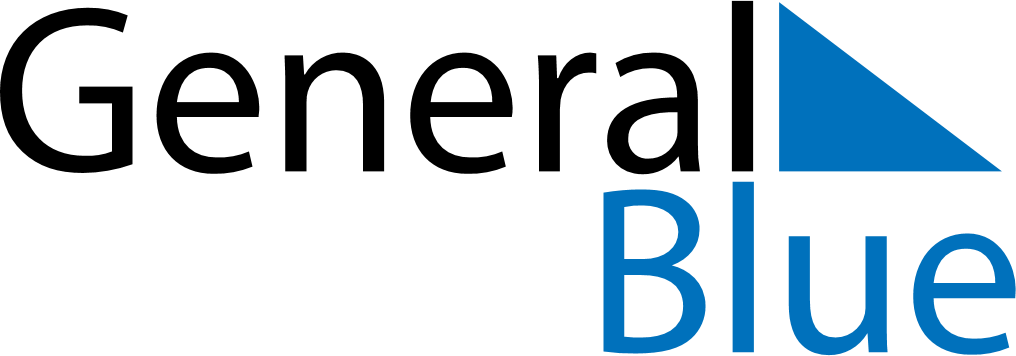 September 2024September 2024September 2024September 2024September 2024September 2024Leverkusen, GermanyLeverkusen, GermanyLeverkusen, GermanyLeverkusen, GermanyLeverkusen, GermanyLeverkusen, GermanySunday Monday Tuesday Wednesday Thursday Friday Saturday 1 2 3 4 5 6 7 Sunrise: 6:45 AM Sunset: 8:18 PM Daylight: 13 hours and 32 minutes. Sunrise: 6:47 AM Sunset: 8:16 PM Daylight: 13 hours and 28 minutes. Sunrise: 6:48 AM Sunset: 8:14 PM Daylight: 13 hours and 25 minutes. Sunrise: 6:50 AM Sunset: 8:11 PM Daylight: 13 hours and 21 minutes. Sunrise: 6:51 AM Sunset: 8:09 PM Daylight: 13 hours and 17 minutes. Sunrise: 6:53 AM Sunset: 8:07 PM Daylight: 13 hours and 13 minutes. Sunrise: 6:55 AM Sunset: 8:05 PM Daylight: 13 hours and 10 minutes. 8 9 10 11 12 13 14 Sunrise: 6:56 AM Sunset: 8:02 PM Daylight: 13 hours and 6 minutes. Sunrise: 6:58 AM Sunset: 8:00 PM Daylight: 13 hours and 2 minutes. Sunrise: 6:59 AM Sunset: 7:58 PM Daylight: 12 hours and 58 minutes. Sunrise: 7:01 AM Sunset: 7:56 PM Daylight: 12 hours and 54 minutes. Sunrise: 7:02 AM Sunset: 7:53 PM Daylight: 12 hours and 51 minutes. Sunrise: 7:04 AM Sunset: 7:51 PM Daylight: 12 hours and 47 minutes. Sunrise: 7:05 AM Sunset: 7:49 PM Daylight: 12 hours and 43 minutes. 15 16 17 18 19 20 21 Sunrise: 7:07 AM Sunset: 7:47 PM Daylight: 12 hours and 39 minutes. Sunrise: 7:09 AM Sunset: 7:44 PM Daylight: 12 hours and 35 minutes. Sunrise: 7:10 AM Sunset: 7:42 PM Daylight: 12 hours and 31 minutes. Sunrise: 7:12 AM Sunset: 7:40 PM Daylight: 12 hours and 28 minutes. Sunrise: 7:13 AM Sunset: 7:37 PM Daylight: 12 hours and 24 minutes. Sunrise: 7:15 AM Sunset: 7:35 PM Daylight: 12 hours and 20 minutes. Sunrise: 7:16 AM Sunset: 7:33 PM Daylight: 12 hours and 16 minutes. 22 23 24 25 26 27 28 Sunrise: 7:18 AM Sunset: 7:31 PM Daylight: 12 hours and 12 minutes. Sunrise: 7:20 AM Sunset: 7:28 PM Daylight: 12 hours and 8 minutes. Sunrise: 7:21 AM Sunset: 7:26 PM Daylight: 12 hours and 4 minutes. Sunrise: 7:23 AM Sunset: 7:24 PM Daylight: 12 hours and 1 minute. Sunrise: 7:24 AM Sunset: 7:22 PM Daylight: 11 hours and 57 minutes. Sunrise: 7:26 AM Sunset: 7:19 PM Daylight: 11 hours and 53 minutes. Sunrise: 7:27 AM Sunset: 7:17 PM Daylight: 11 hours and 49 minutes. 29 30 Sunrise: 7:29 AM Sunset: 7:15 PM Daylight: 11 hours and 45 minutes. Sunrise: 7:31 AM Sunset: 7:12 PM Daylight: 11 hours and 41 minutes. 